Ecole  Française de Psychodrame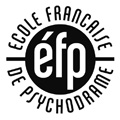 anne.schutzenberger@wanadoo.frcolette.esmenjaud@wanadoo.frFORMATION AU PSYCHODRAMEGroupe de GRENOBLE - 2018 FORMATRICEColette ESMENJAUD GLASMANPrésidente de l’Ecole Française de Psychodrame, Association loi 1901, Ecole agrée par FEPTO (Federation European Psychodrama Training Organisation)OBJECTIF Ce groupe a pour but la formation de professionnels à l’utilisation du psychodrame triadique PARTICIPANTS : maximum 10 personnesCette formation est destinée à des professionnels de la relation d’aide ayant déjà la maîtrise et les diplômes nécessaires à leur métier : psychologues, psychothérapeutes, médecins, travailleurs sociaux, formateurs ….et bénéficié d’une thérapie personnelle.CONTENU : Dans chaque journée de formation : Apports théoriques et méthodologiquesExercices pratiquesSéquences de psychodrame à partir de situations professionnelles et personnellesAnalyse pédagogique des  séquences de psychodrameLIEU 		GRENOBLE  HORAIRE   	2 jours, tous les 2 mois, + un séminaire de 3 jours à Paris DATES DE LA FORMATION en 2018 : les Lundis et Mardis22 et 23 Janvier				- 2 et 3 juillet12 et 13 Mars					- 10 et 13 septembre28 et 29 Mai					- 12 et 13 novembreSéminaire à Paris avec Intervenant Extérieur Les 23, 24, 25 novembreCOUT : 2400€/année 2018 + 600€ (Séminaire de Paris) avec convention de formation  et 1920€ + 480€ (séminaire de novembre à Paris) (inscription individuelle)     L’engagement financier est pris pour les 6 séminaires du groupe régulier  de l’année 2018ENGAGEMENT  L’engagement des participants et du formateur se fera réciproquement à l’issue de la première journée et pour une durée de 1 an.Le coût des 12 journées à Grenoble est dû, même en cas d’absence programmée.INSCRIPTION  cf. fiche jointe à remplir suivie d’un entretien préalableColette ESMENJAUD  GLASMAN  - FormatricePsychologue - Psychodramatiste - Analyste Transactionnelle31 chemin de l’Eglise  38 100 GRENOBLE  Tel : 06 20 62 06 86N° SIRET : 343 578 29 0000 29-Code APE : 85 1 G  -  N° Formateur : 82 38 01 911 38Code ADELI : 389302266ecolefrancaise.psychodrame@orange.frPour vous inscrire à ce groupe, adressez la fiche d’information ci-jointe à colette.esmenjaud@wanadoo.fr A réception de cette fiche, l’inscription ferme à ce groupe se fait sur la base d’un entretien avec Colette Esmenjaud Glasman.Fiche d’informationsNOM……………………………………………………..PRENOM…………………………………………………
AGE……………SITUATION PERSONNELLE :……………………….Adresse postale et courriel personnels :Téléphone personnel :FORMATION :Universitaire (diplômes, année d’obtention)Autres formations (organisme de formation, durée de la formation, obtention d’un diplôme, année d’obtention)Formation au psychodramePROFESSIONProfession actuelle et adresse professionnelleExpériences professionnelles et personnelles antérieuresTHERAPIE PERSONNELLE